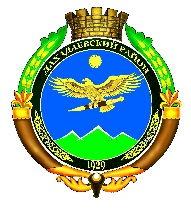  Республика Дагестан МУНИЦИПАЛЬНОЕ ОБРАЗОВАНИЕ «Дахадаевский район»РАСПОРЯЖЕНИЕ« 26 »08.2013 г.	                                                                                  № 162-р об обновлении районной антитеррористической комиссии.Для обеспечения взаимодействия территориальных органов исполнительной власти и федеральных структур при осуществлении антитеррористической деятельности и пресечения фактов терроризма на территории района и в связи с изменениями в штатном распорядке обновить антитеррористическую комиссию.Утвердить антитеррористическую комиссию в МО «Дахадаевский район» в следующем составе;Омаров Д.Р. - глава МО «Дахадаевский район», председатель комиссии;Алжанбеков А.Г-К. - заместитель главы администрации МО «Дахадаевский район», заместитель председателя комиссии;-Абакаров А.И. - начальник межрайонного отдела ФСБ, член комиссии;- Абдурашидов М-Р.А. - первый заместитель главы администрации МО «Дахадаевский район», член комиссии;Раджабов Р.К. - заместитель главы администрации МО «Дахадаевский район», член комиссии;Исаев Н.А. - начальник ОМВД РФ по Дахадаевскому району, член комиссии;Саидов У.М. - начальник отдела военного комиссариата РД по Дахадаевскому и Кайтагскому районам (по согласованию)* - Джамалов А.Р. - начальник Управления образованием администрации МО «Дахадаевский район», член комиссии,Абдулкадиров Ш.Д. - главный врач МУЗ «ЦБ Дахадаевского района»,член комиссии;- Алиев М.А. - ведущий специалист по делам ГО ЧС и ЛПСБ, член комиссии;Мусаев С.М. - начальник ПЧ №29 по Дахадаевскому району, член комиссииМагомедов Б. А. – начальник гос. пожарного надзора по Дахадаевскому району Глава	                                                                                                   Д.Р. Омаров